Name: ___________________________________ Table# _______ Period _____  Date _____________10.4C “Which Lock is Better?”_Classwork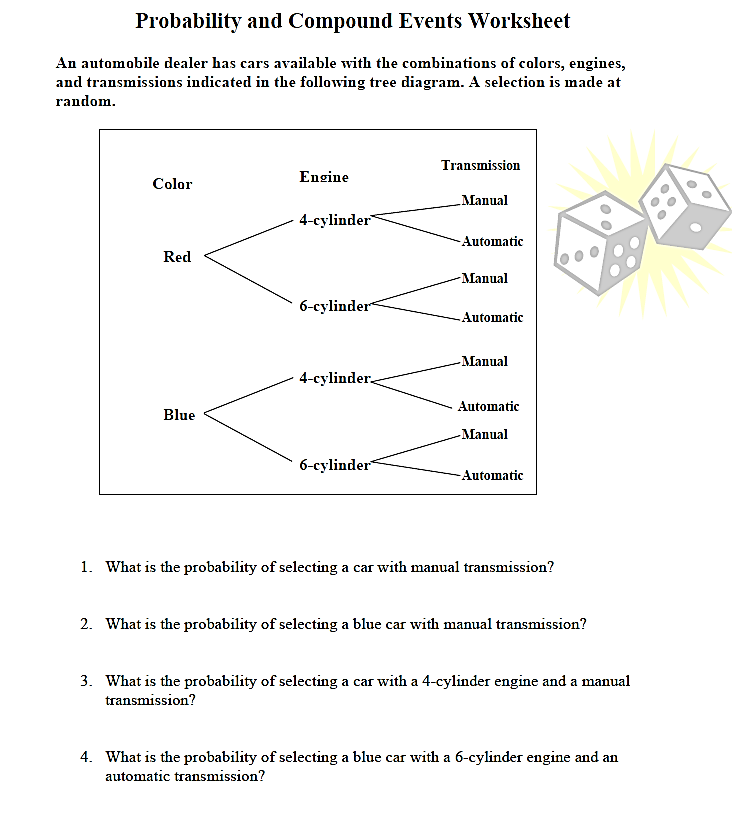 Question:You are buying a combination lock. You have three choices:Lock 1 has 3 wheels. Each wheel is numbered from 0 to 9.Lock 2 has numbered from 0 to 39. Each combination uses 3 numbers.Lock 3 has 4 wheels. Wheel 1: 0 to 9, Wheel 2: A to J, Wheel 3: K to T, and Wheel 4: 0 to 9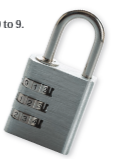 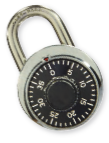 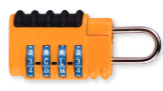 Lock 1                         Lock 2                          Lock 3                      CLAIM (Which lock would you get?)EVIDENCE (What work did you do to solve this problem?)REASONING (Summarize in two to three sentences how you know you are correct.)